КГОБУ «Елизовская школа-интернат для обучающихся с ограниченными возможностями здоровья»Презентация профессииШвея          Разработала:       учитель профильного труда                                               Шаверина Светлана СтаниславовнаУЧАСТНИКИ ПРЕЗЕНТАЦИИ:  учащиеся 7,8 классовг. Елизово 2021 Презентация профессииШвеяЦель и задачи:Познакомить с непосредственной профессиональной деятельностью швеи;Развитие познавательных и  профессиональных мотивов и интересов;Воспитание положительного отношения к  рабочим профессиям;Формирование представлений о возможном применении профессиональных навыков швеиМы с вами сегодня говорим о профессиях. Я  приготовила для вас загадки, задания, ребусы и  вопросы. Начну  с ребуса.Отгадайте ребус и назовите специальность, о которой сегодня мы будем говорить. ребус ШВЕЯ 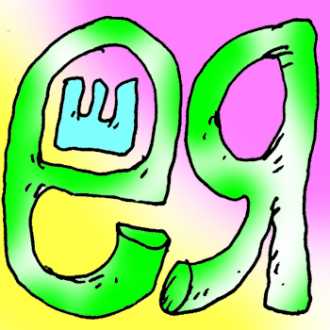 ШВЕЯ – специалист по пошиву одежды.  Задание 1. Прочитать о профессии ( проводят 3учащихся)Задание 2. Назовите пословицы о труде швеи 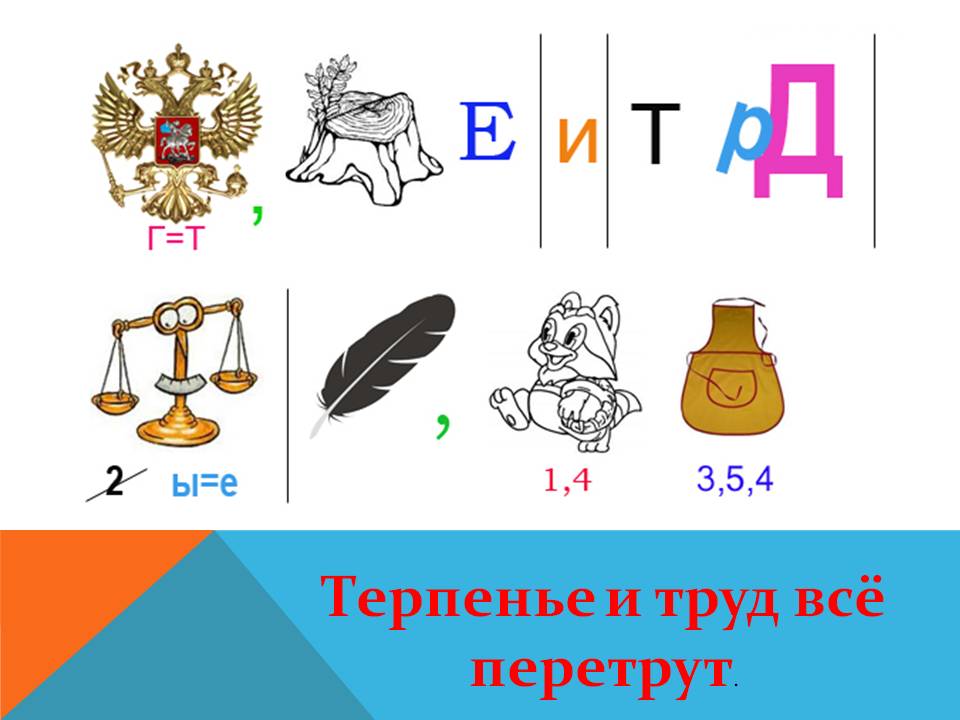 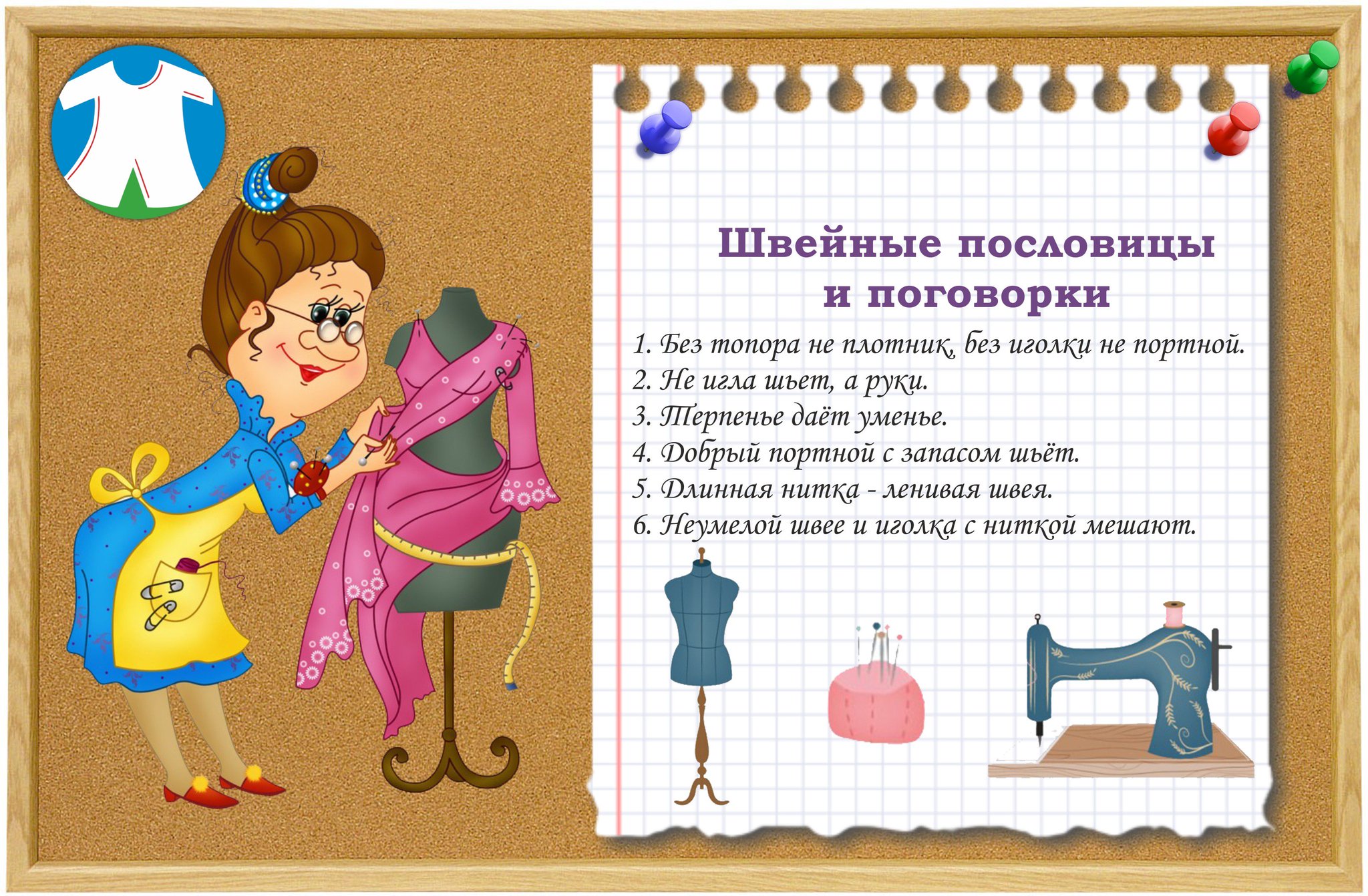 В нашей школе профиль обучения швейное дело – традиционный.Чему учатся наши девушки и что уже умеют? Изучают свойства тканей, различные швы и строчки, шьют самые разные изделия, выполняют самые разные проекты. Один из важных проектов: «Своими руками для школы»Девочки сшили: тюлевые шторы  в школу, салфетки в семейную группу, и салфетки для каждого ученика в школе  на случай пожара,  полотенца в столовую,  галстуки для школьной спортивной  команды и даже символ лучшей группы.Самое важное умение учениц швейного профиля – работать и обслуживать все техническое оборудование в мастерской.Задание 3.  Назовите, пожалуйста, швейные машины, на которых мы работаем:Швейная машина с ручным приводомУниверсальная швейная машина Jenome c электроприводомСпециальная краеобметочная швейная машина И новое современное оборудование, которое получила наша школа в рамках Федерального  проекта «Современная школа» национального проекта «Образование»: Промышленные швейные  машины JАCК (Одноигольная машина челночного стежка с нижним транспортером для стачивания легких и средних материалов);По проекту мы получили Швейно-Вышивальная машина Brother, которая позволяет выполнять декоративные строчки и машинную вышивку и к ней - Рабочий стол-тумбу  с откидной столешницей для установки оборудования для вышивки;Старшеклассницы начали осваивать сложное оборудование и выполнили проект «Мастерицы» - Комплект  с машинной вышивкойКроме этого в нашу швейную мастерскую  поступило современное  оборудование для  влажно-тепловой обработки, которым пользуются все ученицы.Задание 4.  Назовите, пожалуйста, современное  оборудование для  влажно-тепловой обработкиВсе это сложное оборудование девочки изучают и применяют, когда изучают швейное дело, изготавливают самые разные швейные изделия  и  выполняют свои индивидуальные проекты.Работы учениц швейного профиля участвуют в самых разных выставках, девочки награждены грамотами.Свое профессиональное  мастерство девушки демонстрируют:Традиционный Школьный конкурс «Лучший по профессии» Открытые урокиМастер-классы В этом году мы приглашены к участию в Региональном  чемпионате по профессиональному мастерству для людей с ограниченными возможностями здоровья «Абилимпикс»  по компетенции «ШВЕЯ» Особенно ответственно наши ученицы готовятся к «Дефиле моделей» на Традиционном Празднике труда.Китайская народная поговорка Знание и умение - сокровище, которые повсюду следуют за тем, кто ими обладает. Все эти умения пригодятся в жизни нашим выпускницам.Девушкам, которые хотят  найти работу швеи можно дать совет.Вопрос:  Как можно найти работу? Задание 5 :  Вакансии – возможность трудоустройства  Вакансии:  Зачитывают учащиесяТрудоустройство: 1. Газета 2. Телевидение (бегущая строка) 3. Знакомые руководители мастерских, ателье 4. Объявление5.Центр Занятости Населения6. ИнтернетИнтернет- источникиshveya.pdfШВЕЯ ШВЕЯ Тип профессии"Человек-техника"Содержание
деятельностиОсуществляет пошив изделий из различных материалов вручную или на разнообразных швейных машинахПроверяет качество кроя, соответствие цвета деталей, нитокОтвечает за качество швовВыполняет заправку ниток и  регулирует швейное оборудование, на котором работаетУсловия труда и место работыВ помещениях (ателье,  мастерских, на фабриках).Режим работы:   одно - двух сменныйРабота на конвейере характеризуется монотонностью.Требования профессии к качеству подготовкиЗнания:Знание технологии швейного производства: виды тканей и их пошивочных свойств, способов обработки, конструктивных особенностей, принципов работы обслуживаемого оборудования и правил ухода за ним.Умения и навыки:Умение подбирать номера игл и нитей Регулировать натяжение нити, высоту подъема лапки и величину ее давления, длину стежкаРегулировать скорость машины при выполнении различных швовПодготавливать край к работе, проверять его качество Выполнять различные строчки и машинные швыОсуществлять уход, чистку и смазку машин, устранять неполадки в работеПрофессионально важные  качества Высокая острота  зренияТонкая чувствительность пальцев Хорошая координация рук и зрительно - моторная координацияТочный глазомер Хорошая концентрация и переключаемость вниманияУсидчивость, трудолюбие, аккуратностьМедицинские противопоказанияСлабое  зрениеЗаболевания суставов  и костей, ограничивающие подвижностьРевматизм, остеахандрозГипертоническая болезньПорок сердца№Современное оборудование для  влажно-тепловой обработки (ВТО) 1Паровой утюг Tefal FV96(со специальной насадкой для деликатных тканей и устройством для парового удара)2Гладильная система MIA Completto 3Отпариватель MIA Magic Style 